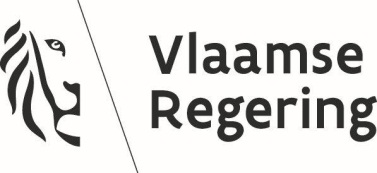 Dekreedi eelnõu, millega muudetakse 27. märtsi 2009. aasta dekreeti raadioringhäälingu ja televisiooni kohta seoses audivisuaalsektori rahalise toetusega audiovisuaalteoste tootmiseleFlaami Brüsseli, noorsoo, meedia ja vaesusevastase võitluse ministri ettepanekul; Pärast aruteluANNAB FLANDRIA VALITSUS JÄRGMISE MÄÄRUSE.Flaami Brüsseli, noorsoo-, meedia- ja vaesusevastase võitluse minister vastutab Flaami valitsuse nimel Flaami parlamendile dekreedi eelnõu esitamise eest, mille tekst on järgmine: 1. peatükk. EelsättedArtikkel 1. See määrus reguleerib ühiskondlikku küsimust.2. peatükk. 27. märtsi 2009. aasta raadioringhäälingut ja televisiooni käsitleva dekreedi muudatused Artikkel 2. 27. märtsi 2009. aasta raadioringhäälingut ja televisiooni käsitleva dekreedi (viimati muudetud 2. juuli 2021. aasta dekreediga) artiklis 2 tehakse järgmised muudatused:1° punkt 49° asendatakse järgmisega:„49° sõltumatu tootja: üks järgmistest tootjatest:tootja, kes vastab kõigile järgmistele tingimustele:1)	tootja juriidiline isik erineb teleringhäälinguorganisatsiooni omast;2)	tootja ei ole seotud teleringhäälinguorganisatsiooniga, nagu on osutatud äriühingute ja ühingute seadustiku artiklis 1:20;3)	tootjal ei ole otseselt ega kaudselt üle 25 % teleringhäälinguorganisatsiooni hääleõigusest või omandiõigusest;4)	kuni 25 % tootja hääleõigustest või omandiõigustest kuulub otseselt või kaudselt teleringhäälinguorganisatsioonile;5)	kuni 25 % tootja hääleõigustest või omandiõigustest kuulub otseselt või kaudselt äriühingule, kellele kuulub otseselt või kaudselt üle 25 % teleringhäälinguorganisatsiooni hääleõigustest või omandiõigustest;b)	tootja, kes sõltub vastavalt punktidele (a), (2), (3), (4) või (5), kuid vastab ühele järgmistest tingimustest:viimase kolme heakskiidetud aastaaruande aluseks olevad andmed näitavad, et tootjal on olnud audiovisuaalteoste keskmine aastakäive, millest alla 25 % on otseselt või kaudselt realiseerinud teleringhäälinguorganisatsioonid, kellest tootja on sõltuv. Tootja puhul, kellel ei ole veel kolme heakskiidetud raamatupidamise aastaaruannet, hinnatakse keskmist aastakäivet heauskse hinnangu alusel;teleringhäälinguorganisatsioonil, millest tootja sõltub, on vaid piiratud tõendatud keskmine aastakäive, nagu on näidatud kolme viimase heakskiidetud aastaaruande aluseks olevates arvudes, st maksimaalselt 10 miljonit eurot. Nimetatud tulu, välja arvatud käibemaks, loetakse soetatuks seoses järgmisega: i)	tarbijapoolne makse;ii)	Audiovisuaalse sisu kasutamist ja/või levitamist käsitlevad B2B lepingud;iii)	andmete väärtuse hindamine;iv)	audiovisuaalsed ärilised teadaanded.“;Teleringhäälinguorganisatsiooni puhul, kellel ei ole veel kolme kinnitatud raamatupidamise aastaaruannet, hinnatakse keskmist aastakäivet heausksuse hinnangu alusel.2° lisatakse punkt 45°/2 järgmise tekstiga:„45°/2 Flaami Audiovisuaalfond: Vlaams Audiovisueel Fonds vzw, mis loodi 13. aprilli 1999. aasta dekreediga, millega anti Flaami valitsusele luba liituda mittetulundusliku Flaami Audiovisuaalfondiga ja selles osaleda.“3° lisatakse punkt 54 järgmise tekstiga:„54° audiovisuaalne teos: animatsiooni-, dokumentaal- või ilukirjanduslik film või animatsiooni-, dokumentaal- või ilukirjandussari.“ Artikkel 3. Sama dekreedi artikli 155 lõikes 1 asendatakse sõnad „teleringhäälinguorganisatsioonidest sõltumatud tootjad“ fraasiga „, sõltumatute või mittesõltumatute tootjate poolt, nagu on nimetatud artiklis 2, 49°, kuid kes on sõltumatud ringhäälinguorganisatsiooni artikli 2, 49° punkti a tähenduses, edastades toodangut“;Artikkel 4. Sama dekreedi artiklis 157, mis asendati 29. juuni 2018. aasta dekreediga ja mida muudeti 22. märtsi 2019. aasta dekreediga, tehakse järgmised muudatused:1° Jao 1 lõikes 1 asendatakse sõnad „mittelineaarsed teleringhäälinguorganisatsioonid“ sõnadega „TV ringhäälinguorganisatsioonid, kes pakuvad mittelineaarseid televisiooniteenuseid“.2 ° jao 1 lõige 2 asendatakse järgmisega:„Lõikes 1 sätestatud kohustusi ei kohaldata mittelineaarseid televisiooniteenuseid pakkuvate teleringhäälinguorganisatsioonide suhtes, kes vastavad vähemalt ühele järgmistest tingimustest:nad on mikroettevõtted;pakkudes mittelineaarseid televisiooniteenuseid, jõuavad nad vähem kui 0,5 %-ni kõigist hollandikeelse piirkonna elanikest.“;3° lõigete 2 ja 3 vahele lisatakse lõige järgmises sõnastuses:„Flandria valitsus määrab kindlaks lõikes 2 osutatud erandite üksikasjalikud tingimused ja korra.“;4° Jagu 2 kustutatakse;5 ° jaos 3 asendatakse sõnad „1. ja 2. jaos“ sõnadega „1. jaos“;6° Jagu 4 kustutatakse;7 ° uues 2. jaos asendatakse sõnad „mittelineaarsed teleringhäälinguorganisatsioonid“ järgmisega: „mittelineaarseid televisiooniteenuseid osutavad teleringhäälinguorganisatsioonid“.Artikkel 5. Sama dekreedi IV osas, mida on viimati muudetud 2. juuli 2021. aasta dekreediga, tunnistatakse kehtetuks jaotis 1/1, mis koosneb artiklist 184/1. Artikkel 6. Samas dekreedis, mida on viimati muudetud 12. veebruari 2021. aasta dekreediga, lisatakse IV/1 osa, mis on sõnastatud järgmiselt: ‘Osa IV/1. Audiovisuaalsektori edendamine audiovisuaalteoste tootmises osalemise kaudu“.Artikkel 7. Samasse dekreeti, viimati muudetud 12. veebruari 2021. aasta dekreediga, lisatakse IV/1 osasse I jaotis, mis on lisatud artikliga 6, mis on sõnastatud järgmiselt:„Jaotis I. Kohaldamisala“.Artikkel 8. Samasse dekreeti, mida on viimati muudetud 12. veebruari 2021. aasta dekreediga, lisatakse I jaotisesse artikkel 188/1 artikliga 7, mis on sõnastatud järgmiselt:„Artikkel 188/1. § 1. Järgmised investorid osalevad igal aastal audiovisuaalteoste tootmises otsese rahalise toetusena audiovisuaalteoste tootmisele või samaväärse rahalise toetusena Flaami Audiovisuaalfondile:teenuste levitajad, kes teevad ühe või mitme Flaami kogukonna pädevusse kuuluva teleringhäälinguorganisatsiooni ühe või mitu ringhäälinguteenust üldsusele kättesaadavaks lineaarsel või mittelineaarsel viisil;eraringhäälinguorganisatsioonid, sealhulgas Euroopa Liidu liikmesriigis asutatud eraõiguslikud ringhäälinguorganisatsioonid või Euroopa Majanduspiirkonnas või kaugemal, või mis asuvad Belgias ja mis ei kuulu flaami kogukonna pädevusse ja kes osutavad hollandikeelsele piirkonnale suunatud mittelineaarseid televisiooniteenuseid; videoplatvormiteenuste osutajad, sealhulgas Euroopa Liidu liikmesriigis või Euroopa Majanduspiirkonna liikmesriigis asutatud või Belgias asuvad videoplatvormiteenuste osutajad, kes ei kuulu Flaami kogukonna pädevusse ja kes osutavad hollandikeelsele piirkonnale suunatud videoplatvormiteenuseid.§ 2. Otsene rahaline toetus 1. jaos osutatud audiovisuaalteoste tootmisele võib olla järgmisel viisil:panus tootmisprojektidesse, mis esitatakse Flaami meediavaldkonna reguleerijale, et hinnata nende vastuvõetavust ja tunnustamist;toetus hollandikeelse piirkonna ringhäälinguõiguste omandamiseks tootmisprojekti raames, millele on osutatud 2. jao lõigus 1, 1°. Flaami Audiovisuaalfond annab Flandria Audiovisuaalfondile samaväärse rahalise toetuse, nagu on osutatud 1. jaos, kooskõlas Flaami kogukonna ja Flaami Audiovisuaalfondi vahel sõlmitud halduslepingutega, mis puudutavad VAF/Mediafonds ja VAF/Filmfonds.§ 3. Flaami valitsus määrab kindlaks:2. jao lõikes 1 1° osutatud tootmisprojektide esitamise detailsed kriteeriumid, tingimused ja esitamise korra;tingimused ja korra, et võtta arvesse ülekandeõiguste omandamise panust vastavalt 2. jao lõikele 1, 2°; tingimused ja korra, mis on seotud 2. jao lõigus 1 osutatud tootmisprojektide vastuvõetavuse, tunnustamise ja järelmeetmete ning ringhäälinguõiguste omandamisele antava toetuse hindamisega;4 ° Flandria Audiovisuaalfondile antava samaväärse rahalise toetuse menetluse üksikasjaliku korra, millele on osutatud 2. jao lõigus 2.§ 4. Investorid, kes 2. jao kohaselt on esitanud Flandria meediaregulaatorile ebapiisavat rahalist toetust tootmisprojektidele või kes ei suuda anda piisavat rahalist toetust tootmisprojektidele tulenevalt Flandria meediavaldkonna reguleeriva asutuse otsusest, et üks või mitu tootmisprojekti on vastuvõetamatud või tunnustamata, on kohustatud maksma finantstoetuse Flaami Audiovisuaalfondile kogu III jaotises märgitud summa ulatuses, millest on maha arvatud juba esitatud ja tunnustatud tootmisprojektide jaoks juba esitatud toetused.§ 5. Kohustuslikku rahalist toetust 1. jaos nimetatud audiovisuaalteoste tootmisele ei kohaldata:mittelineaarseid televisiooniteenuseid osutavatele eraõiguslikele ringhäälinguorganisatsioonidele, kes vastavad vähemalt ühele järgmistest tingimustest:nad on mikroettevõtted;mittelineaarsete televisiooniteenuste pakkumisega jõuavad nad vähem kui 0,5 %-ni kõigist hollandikeelse piirkonna elanikest;nad pakuvad igal aastal vähem kui 10 audiovisuaalset teost;Nende pakkumine koosneb peamiselt programmidest, mis põhinevadBroadcaster Video-On-Demand õigustel.teenuseosutajad ja videoplatvormiteenuste osutajad, kes on mikroettevõtted.	Flandria valitsus määrab kindlaks toetusest vabastamise täiendavad tingimused ja korra, sealhulgas punktis 1 nimetatud mõiste „audiovisuaalteosed“ täiendava tõlgendamise. § 6. Rahalist toetust toodangule mõne muu juriidilise või regulatiivse kohustuse täitmiseks või millega kaasneb muu juriidiline või regulatiivne eelis, ei saa anda toetuskohustuse kontekstis, nagu on kirjas 1. jaos.“Artikkel 9. Samas dekreedis, mida on viimati muudetud 12. veebruari 2021. aasta dekreediga, lisatakse IV/1 osasse II jaotis, mis on lisatud artiklisse 6, mis on sõnastatud järgmiselt:„II jaotis. Üldsätted“.Artikkel 10. Samas dekreedis, mida on viimati muudetud 12. veebruari 2021. aasta dekreediga, lisatakse II jaotisesse artikliga 9 artikkel 188/2, mis on sõnastatud järgmiselt:„Artikkel 188/2. Iga investor, keda on nimetatud artikli 188/1 §1, annab Flaami meediat reguleerivale asutusele, Flandria Audiovisuaalfondi, meedia eest vastutavale Flaami ministrile ja vajaduse korral Flaami kultuuriministrile järgmised andmed ja kaasnevad dokumendid kord aastas enne 15. veebruari:artikli 188/1, § 1 osutatud audiovisuaalteoste tootmises osalemise valitud vormi;III jaotises osutatud rahalise toetuse summa ja vajaduse korral eespool nimetatud summat tõendavad dokumendid;vajaduse korral tõendi mõne artikli 188/1, §5 osutatud kõrvaldamise aluse kohaldatavuse kohta. Artiklis 188/1, § 5 lõike 1 punktides 1° ja 2° osutatud kaasnevate dokumentide tingimused, mis on seotud osalemise aastale eelneva teise aasta andmetega audiovisuaalteoste tootmise kohta, loetletud artikli 188/1 §-s 1.Kui lõike 1 punktides 1°, 2° ja 3° osutatud teavet või lisatud dokumente ei ole õigeaegselt esitatud, loetakse, et investor on otsustanud osaleda audiovisuaalteoste tootmises Flandria audiovisuaalfondi samaväärse rahalise toetusega ühekordse maksena, mille investor peab tasuma vastavalt artiklite 188/3, 1°, 188/4, § 1 lõike 1 punkti 1° või artikli 188/5 § 1 lõike 1 punkti 1° alusel. Lõikes 1 osutatud andmeid ja lisatud dokumente sisaldavad toimikud esitatakse hollandi keeles. Investor, kes ei kuulu Flaami kogukonna pädevusse, kuid kuulub osa IV/1 kohaldamisalasse, võib esitada toimiku inglise keeles.Lõikes 1 osutatud andmed ja tõendavad dokumendid esitatakse elektrooniliselt, Flaami valitsuse määratud viisil.Flandria valitsus määrab kindlaks tingimused ja korra, mis puudutab Flaami meediat reguleeriva asutuse ja Flaami Audiovisuaalfondi aruandlust audiovisuaalteoste tootmises osalemise kohta otsese rahalise toetusena audiovisuaalteoste tootmisele või samaväärse rahalise toetusena Flaami Audiovisuaalfondile, nagu on osutatud artiklis 188/1.“Artikkel 11. Samas dekreedis, mida on viimati muudetud 12. veebruari 2021. aasta dekreediga, lisatakse IV/1 osasse III jaotis, mis on lisatud artiklisse 6, mis on sõnastatud järgmiselt:„Jaotis III. Toetus“.Artikkel 12. Samas dekreedis, mida on viimati muudetud 12. veebruari 2021. aasta dekreediga, lisatakse III jaotisesse artikliga 11, I peatükk, mis on sõnastatud järgmiselt:„I peatükk. Teenuste edasimüüjad“.Artikkel 13. Samas dekreedis, viimati muudetud 12. veebruari 2021. aasta dekreediga, I peatükis, mis on lisatud artikliga 12, lisatakse artikkel 188/3, mis on sõnastatud järgmiselt:„Artikkel 188/3. Teenuste levitajad valivad aastamakse kindlaksmääramiseks ühe järgmistest süsteemidest, et täita oma kohustust osaleda artikli 188/1 lõikes 1 osutatud audiovisuaalteoste tootmises:6 miljoni euro suuruse ühekordse makse maksmine. Eespool nimetatud kindlasummalist summat indekseeritakse igal aastal vastavalt artiklile 188/6;maksmine 3 EUR tellija kohta hollandikeelses piirkonnas. Nimetatud summa indekseeritakse igal aastal vastavalt artiklile 188/6. Tellijate arv määratakse kindlaks artikli 182 kohaselt enne audiovisuaalteoste tootmises osalemise aastat edastatud viimaste andmete põhjal, mille Flandria meediaregulaator on heaks kiitnud.“Artikkel 14. Samas dekreedis, mida on viimati muudetud 12. veebruari 2021. aasta dekreediga, lisatakse III jaotisesse artikliga 11, II peatükk, mis on sõnastatud järgmiselt:„II peatükk. Mittelineaarseid televisiooniteenuseid osutavad eraringhäälinguorganisatsioonid“.Artikkel 15. Sama dekreedi, viimati muudetud 12. veebruari 2021. aasta dekreediga, II peatükis, mis on lisatud artikliga 14, lisatakse artikkel 188/4, mis on sõnastatud järgmiselt:„Artikkel 188/4. § 1. Mittelineaarseid televisiooniteenuseid osutavad eraringhäälinguorganisatsioonid valivad aastamaksu kindlaksmääramiseks ühe järgmistest viisidest, et täita oma kohustust osaleda artikli 188/1, §1 osutatud audiovisuaalteoste tootmises:6 miljoni euro suuruse ühekordse makse maksmine. Eespool nimetatud kindlasummalist summat indekseeritakse igal aastal vastavalt artiklile 188/6;maksesumma, mis võrdub:2 % nende käibest, kui see on vahemikus 0–15 miljonit eurot;3 % nende käibest, kui see on vahemikus 15–30 miljonit eurot;4 % nende käibest, kui see ületab 30 miljonit eurot.Lõike 1 punktis 2° osutatud käive on käive, mis on tekkinud audiovisuaalteoste tootmises osalemise aastale eelneval teisel aastal.Lõike 1 punktis 2° tähendab käive järgmist: järgmised tulud mittelineaarse televisiooni teenuste osutamisest lõppkasutajale ilma käibemaksuta:1 ° 	tulu lõppkasutaja maksest. Need ei hõlma mittelineaarseid televisiooniteenuseid osutavate eraringhäälinguorganisatsioonide tulu, kellel ei ole teenuse levitajast eraldiseisvat juriidilist isikut või kes on artikli 188/1 § 1 punktis 1° hõlmatud teenuseosutaja ainukontrolli all, mittelineaarsete televisiooniteenuste pakkumise eest, mis on tehingupõhiselt kättesaadavad üksnes selle teenuseosutaja tellijatele;2° 	tulu teenuste levitajate ja interaktiivsete arvutifunktsioonidega lõppseadmete pakkujatega sõlmitud lepingutest, mis käsitlevad juurdepääsu televisiooniteenustele; 3 °	tulu andmete väärtustamisest; 4 °	tulu audiovisuaalsetest ärilistest teadaannetest.Kui mittelineaarseid televisiooniteenuseid osutav eraõiguslik ringhäälinguorganisatsioon tegutses audiovisuaalteoste tootmises osalemise aastale eelnenud teisel aastal vähem kui 12 kuud, korrutatakse aastakäive kaheteistkümnega audiovisuaalteoste tootmises osalemise aastale eelneva teise aasta keskmise kuukäibega.Mittelineaarseid televisiooniteenuseid osutavad eraõiguslikud ringhäälinguorganisatsioonid tõendavad oma käivet vastavalt lõike 1 punktile 2° koos dokumentidega, mille on kinnitanud ettevõtja ülevaataja. Eespool nimetatud dokumendid lisatakse täielikult artiklis 188/2 osutatud üksikasjadele ja tõendavatele dokumentidele. Flaami meediaregulaatoril on õigus nõuda mittelineaarseid televisiooniteenuseid osutavalt eraõiguslikult ringhäälinguorganisatsioonilt kogu asjakohast teavet ja dokumente eespool nimetatud dokumentide kohta.§ 2. Flandria kogukonna pädevusse kuuluvate mittelineaarseid televisiooniteenuseid osutavate eraõiguslike ringhäälinguorganisatsioonide puhul võetakse 1. jao lõike 1 punktis 2° osutatud käibe arvutamisel arvesse tulusid kõigis Euroopa Liidu liikmesriikides, kuhu need on suunatud, olles vajaduse korral maha arvanud tulu, mis on saadud liikmesriigilt, kuhu ringhäälinguorganisatsioon on suunatud, ja kui selle suhtes kohaldatakse Euroopa Parlamendi ja nõukogu 10. märtsi 2010. aasta direktiivi 2010/13/EL (audiovisuaalmeedia teenuste osutamist käsitlevate liikmesriikide teatavate õigus- ja haldusnormide kooskõlastamise kohta) artikli 13 kohast Euroopa päritolu teoste tootmiseks tehtavate rahaliste sissemaksete süsteemi.Selliste eraõiguslike ringhäälinguorganisatsioonide puhul, kes osutavad mittelineaarseid televisiooniteenuseid, mis on asutatud Euroopa Liidu liikmesriigis või Euroopa Majanduspiirkonna liikmesriigis või mis asuvad Belgias ja mis ei kuulu Flaami kogukonna pädevusse, ning kes pakuvad mittelineaarseid televisiooniteenuseid, mis on suunatud hollandi keele piirkonnale, võetakse 1. jao lõike 1 punktis 2° osutatud käibe arvutamisel arvesse hollandikeelse piirkonna elanikele pakutavatest teenustest saadavat tulu.Artikkel 16. Samas dekreedis, mida on viimati muudetud 12. veebruari 2021. aasta dekreediga, lisatakse III jaotisse III peatükk artikliga 11, mis on sõnastatud järgmiselt:„III peatükk. Videoplatvormiteenuste osutajad“.Artikkel 17. Samas dekreedis, viimati muudetud 12. veebruari 2021. aasta dekreediga, III peatükis, mis on lisatud artikliga 16, lisatakse artikkel 188/5, mis on sõnastatud järgmiselt:„Artikkel 188/5. § 1. Videoplatvormiteenuse osutajad valivad iga-aastase osamakse kindlaksmääramiseks ühe järgmistest viisidest, et täita oma kohustust osaleda audiovisuaalteoste tootmises, nagu on osutatud artikli 188/1, §-s 1:6 miljoni euro suuruse ühekordse makse maksmine. Eespool nimetatud kindlasummalist summat indekseeritakse igal aastal vastavalt artiklile 188/6;maksesumma, mis võrdub:2 % nende käibest, kui see on vahemikus 0–15 miljonit eurot;3 % nende käibest, kui see on vahemikus 15–30 miljonit eurot;4 % nende käibest, kui see ületab 30 miljonit eurot.Lõike 1 punktis 2° osutatud käive viitab audiovisuaalteoste tootmises osalemise aastale eelneval teisel aastal hollandikeelses valdkonnas realiseeritud käibele.Lõike 1 punktis 2° tähendab käive järgmist: tulu (ilma käibemaksuta), mis on saadud:tasu lõppkasutaja poolt;interaktiivsete arvutifunktsioonidega teenuseosutajate ja lõppseadmete pakkujatega televisiooniteenustele juurdepääsu lepingud;andmete väärtustamine; kommertsteadaanded. § 2. Videoplatvormiteenuste osutajad tõendavad käivet 1. jao lõikes 2 osutatud hollandikeelses piirkonnas audiitori kinnitatud dokumentidega. Eespool nimetatud dokumendid lisatakse täielikult artiklis 188/2 osutatud üksikasjadele ja tõendavatele dokumentidele. Flaami meediaregulaatoril on õigus nõuda videoplatvormi pakkujatelt kogu asjakohast teavet ja dokumente eespool nimetatud dokumentide kohta.“Artikkel 18. Samas dekreedis, viimati muudetud 12. veebruari 2021. aasta dekreediga, III jaotises, mis on lisatud artikliga 11, lisatakse IV peatükk, mis on sõnastatud järgmiselt:„IV peatükk. Indekseerimine.“Artikkel 19. Samas dekreedis, mida on viimati muudetud 12. veebruari 2021. aasta dekreediga, lisatakse IV peatükki artikliga 18 lisatud artikkel 188/6, mis on sõnastatud järgmiselt:„Artikkel 188/6. Käesoleva dekreedi artiklites 188/3, 188/4 ja 188/5 nimetatud summad indekseeritakse igal aastal alates 2025. aasta 1. jaanuarist hinnaindeksi alusel, mis on kirjas 1993. aasta 24. detsembri kuningliku dekreedi 2. artiklis (millega rakendatakse 1989. aasta 6. jaanuari seadust riigi konkurentsivõime kaitsmise kohta). Lõikes 1 osutatud indekseerimiseks korrutatakse käesoleva dekreedi artiklites 188/3, 188/4 ja 188/5 osutatud summad jooksva aasta jaanuariks kehtestatud eespool nimetatud hinnaindeksiga ning jagatakse see tulemus jooksva aasta jaanuariks kehtestatud eespool nimetatud hinnaindeksiga ja jagades selle eespool 2024. aasta veebruariks esitatud hinnaindeksiga.“;Artikkel 20. Sama dekreedi, mida on viimati muudetud 12. veebruari 2021. aasta dekreediga, III jaotisesse lisatakse artikli 11 V peatükk, mis on sõnastatud järgmiselt:„V peatükk. Hinnang“.Artikkel 21. Sama dekreedi, mida on viimati muudetud 12. veebruari 2021. aasta dekreediga, V peatükki lisatakse artikliga 20 artikkel 188/7, mis on sõnastatud järgmiselt:„Artikkel 188/7. Flandria valitsus viib hiljemalt kolmandal aastal pärast selle jõustumist läbi käesoleva dekreedi artiklites 188/1–188/6 nimetatud skeemi hindamise.“Artikkel 22. Sama dekreedi (viimati muudetud 3. juuni 2022. aasta dekreediga) artikli 218 § 2 lõikes 1 tehakse järgmised muudatused:1° punktis 12° asendatakse fraas „artiklis 184/1“ ja fraas „artiklis 184/1 lõikes 2“ sõnadega „artiklites 188/1–188/5“;2° punkt 16° kustutatakse.Artikkel 23. Sama dekreedi artikli 228 lõikesse 1, mida on muudetud 19. märtsi 2021. aasta ja 3. juuni 2022. aasta dekreetidega, lisatakse punkt 7a vastavalt: „7a° korraldus peatada või lõpetada tegevus videoplatvormiteenustena, kui videoplatvormiteenuse osutaja ei täida IV/1 osas sätestatud kohustust.“Artikkel 24. Flandria valitsuse 1. veebruari 2019. aasta dekreet eraõiguslike mittelineaarsete teleringhäälinguorganisatsioonide osalemise kohta Flaami audiovisuaalteoste tootmises tunnistatakse kehtetuks.3. peatükk. JõustumineArtikkel 25. Käesolev dekreet jõustub Flaami valitsuse määratud kuupäeval ja mitte hiljem kui (kuupäev). Brüssel, [kuupäev].Flandria valitsuse peaministerJan JAMBONFlaami Brüsseli, noorsoo-, meedia- ja vaesusevastase võitluse minister,Benjamin DALLE